2020年度山东大学精品在线开放课程建设项目申报书课程名称： 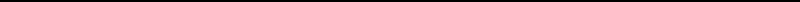 主持人： 学科门类： 专业大类：申报单位：申报形式（单位申报/多部门联合申报）：                  申报日期：                                           二〇二零年三月山东大学制一、简表二、主讲教师（每位主讲教师均需填报本表）三、教学队伍四、背景和意义五、研究内容和计划5-1研究目标5-2课程内容5-3教学资源5-4教学方法5-5团队建设5-6研究计划六、研究基础6-1相关研究成果6-2支撑条件七、特色及创新点八、预期成果九、学院推荐意见（需负责人签字，学院盖章）十、学校意见课程简况课程名称课程简况课程级别一般项目一般项目一般项目一般项目选题编号选题编号选题编号课程简况研究时间课程简况专业名称专业代码专业代码专业代码课程主持人姓名性别出生年月出生年月出生年月课程主持人专业技术职务/行政职务专业技术职务/行政职务专业技术职务/行政职务最终学位/授予国家最终学位/授予国家最终学位/授予国家课程主持人所在单位（部门、学院）所在单位（部门、学院）所在单位（部门、学院）工号工号工号课程主持人从事高等教育教学工作时间从事高等教育教学工作时间从事高等教育教学工作时间近3年平均每年面向本专科生实际课堂教学时间近3年平均每年面向本专科生实际课堂教学时间近3年平均每年面向本专科生实际课堂教学时间课程主持人近5年主要教学工作简历时间时间时间课程名称授课对象授课对象学时所在院系所在院系课程主持人近5年主要教学工作简历课程主持人近5年主要教学工作简历课程主持人近5年主要教学工作简历课程主持人近5年主要教学工作简历课程主持人近5年主要教学工作简历课程主持人近5年主要教学研究项目及成果课程主持人近5年主要教学研究项目及成果课程主持人近5年主要教学研究项目及成果课程主持人近5年主要教学研究项目及成果课程主持人近5年主要教学研究项目及成果课程主持人近5年主要科学研究项目及成果课程主持人近5年主要科学研究项目及成果课程主持人近5年主要科学研究项目及成果课程主持人近5年主要科学研究项目及成果课程主持人近5年主要科学研究项目及成果课程主要成员 （不含 主持 人）工号姓名性别出生年月职称职务所在学校(单位)所在学校(单位)承担任务签章课程主要成员 （不含 主持 人）课程主要成员 （不含 主持 人）课程主要成员 （不含 主持 人）课程主要成员 （不含 主持 人）基本信息姓名性别出生年月基本信息最终学历学院职称基本信息研究方向基本信息工作单位工号基本信息手机E-mail2-1教学情况近五年来讲授的主要课程（含课程名称、课程类别、周学时、届数，学生总人数）（不超过五门）；承担的实践性教学（含实验、实习、课程设计、毕业设计/论文，学生总人数）；主持的教学研究课题（含课题名称、来源、实践）（不超过五项）；作为第一署名人在国内外公开发行的刊物上发表的教学研究论文（含题目、刊物名称、时间）（不超过十页）；获得的教学表彰/奖励（不超过五项）；主编的规划教材（不超过五项）近五年来讲授的主要课程（含课程名称、课程类别、周学时、届数，学生总人数）（不超过五门）；承担的实践性教学（含实验、实习、课程设计、毕业设计/论文，学生总人数）；主持的教学研究课题（含课题名称、来源、实践）（不超过五项）；作为第一署名人在国内外公开发行的刊物上发表的教学研究论文（含题目、刊物名称、时间）（不超过十页）；获得的教学表彰/奖励（不超过五项）；主编的规划教材（不超过五项）近五年来讲授的主要课程（含课程名称、课程类别、周学时、届数，学生总人数）（不超过五门）；承担的实践性教学（含实验、实习、课程设计、毕业设计/论文，学生总人数）；主持的教学研究课题（含课题名称、来源、实践）（不超过五项）；作为第一署名人在国内外公开发行的刊物上发表的教学研究论文（含题目、刊物名称、时间）（不超过十页）；获得的教学表彰/奖励（不超过五项）；主编的规划教材（不超过五项）近五年来讲授的主要课程（含课程名称、课程类别、周学时、届数，学生总人数）（不超过五门）；承担的实践性教学（含实验、实习、课程设计、毕业设计/论文，学生总人数）；主持的教学研究课题（含课题名称、来源、实践）（不超过五项）；作为第一署名人在国内外公开发行的刊物上发表的教学研究论文（含题目、刊物名称、时间）（不超过十页）；获得的教学表彰/奖励（不超过五项）；主编的规划教材（不超过五项）近五年来讲授的主要课程（含课程名称、课程类别、周学时、届数，学生总人数）（不超过五门）；承担的实践性教学（含实验、实习、课程设计、毕业设计/论文，学生总人数）；主持的教学研究课题（含课题名称、来源、实践）（不超过五项）；作为第一署名人在国内外公开发行的刊物上发表的教学研究论文（含题目、刊物名称、时间）（不超过十页）；获得的教学表彰/奖励（不超过五项）；主编的规划教材（不超过五项）近五年来讲授的主要课程（含课程名称、课程类别、周学时、届数，学生总人数）（不超过五门）；承担的实践性教学（含实验、实习、课程设计、毕业设计/论文，学生总人数）；主持的教学研究课题（含课题名称、来源、实践）（不超过五项）；作为第一署名人在国内外公开发行的刊物上发表的教学研究论文（含题目、刊物名称、时间）（不超过十页）；获得的教学表彰/奖励（不超过五项）；主编的规划教材（不超过五项）2-2学术研究近五年来承担的学术研究课题（含课题名称、来源、时间、本人位次及所起作用）（不超过五项）；在国内外公开发行的刊物上发表的学术论文（含题目、刊物名称、署名次序、时间）（不超过五项）；获得的学术研究表彰/奖励（含奖项名称、授予单位、署名次序、时间）（不超过五项）近五年来承担的学术研究课题（含课题名称、来源、时间、本人位次及所起作用）（不超过五项）；在国内外公开发行的刊物上发表的学术论文（含题目、刊物名称、署名次序、时间）（不超过五项）；获得的学术研究表彰/奖励（含奖项名称、授予单位、署名次序、时间）（不超过五项）近五年来承担的学术研究课题（含课题名称、来源、时间、本人位次及所起作用）（不超过五项）；在国内外公开发行的刊物上发表的学术论文（含题目、刊物名称、署名次序、时间）（不超过五项）；获得的学术研究表彰/奖励（含奖项名称、授予单位、署名次序、时间）（不超过五项）近五年来承担的学术研究课题（含课题名称、来源、时间、本人位次及所起作用）（不超过五项）；在国内外公开发行的刊物上发表的学术论文（含题目、刊物名称、署名次序、时间）（不超过五项）；获得的学术研究表彰/奖励（含奖项名称、授予单位、署名次序、时间）（不超过五项）近五年来承担的学术研究课题（含课题名称、来源、时间、本人位次及所起作用）（不超过五项）；在国内外公开发行的刊物上发表的学术论文（含题目、刊物名称、署名次序、时间）（不超过五项）；获得的学术研究表彰/奖励（含奖项名称、授予单位、署名次序、时间）（不超过五项）近五年来承担的学术研究课题（含课题名称、来源、时间、本人位次及所起作用）（不超过五项）；在国内外公开发行的刊物上发表的学术论文（含题目、刊物名称、署名次序、时间）（不超过五项）；获得的学术研究表彰/奖励（含奖项名称、授予单位、署名次序、时间）（不超过五项）人员构成（含外聘兼职教师）姓名性别出生年月职称专业任务分工工作单位人员构成（含外聘兼职教师）人员构成（含外聘兼职教师）人员构成（含外聘兼职教师）人员构成（含外聘兼职教师）人员构成（含外聘兼职教师）3-1教学队伍整体结构教学队伍的知识结构、年龄机构、学缘结构、专兼职教师比例、有行业背景的教师参与情况以及课程教学团队建设情况教学队伍的知识结构、年龄机构、学缘结构、专兼职教师比例、有行业背景的教师参与情况以及课程教学团队建设情况教学队伍的知识结构、年龄机构、学缘结构、专兼职教师比例、有行业背景的教师参与情况以及课程教学团队建设情况教学队伍的知识结构、年龄机构、学缘结构、专兼职教师比例、有行业背景的教师参与情况以及课程教学团队建设情况教学队伍的知识结构、年龄机构、学缘结构、专兼职教师比例、有行业背景的教师参与情况以及课程教学团队建设情况教学队伍的知识结构、年龄机构、学缘结构、专兼职教师比例、有行业背景的教师参与情况以及课程教学团队建设情况教学队伍的知识结构、年龄机构、学缘结构、专兼职教师比例、有行业背景的教师参与情况以及课程教学团队建设情况3-2教学改革与研究近五年来教学改革、教学研究成果（不超过十项）近五年来教学改革、教学研究成果（不超过十项）近五年来教学改革、教学研究成果（不超过十项）近五年来教学改革、教学研究成果（不超过十项）近五年来教学改革、教学研究成果（不超过十项）近五年来教学改革、教学研究成果（不超过十项）近五年来教学改革、教学研究成果（不超过十项）3-3青年教师培养近五年培养青年教师的措施与成效近五年培养青年教师的措施与成效近五年培养青年教师的措施与成效近五年培养青年教师的措施与成效近五年培养青年教师的措施与成效近五年培养青年教师的措施与成效近五年培养青年教师的措施与成效课程基本信息课程名称课程基本信息英文名称课程基本信息课程类别□通识教育必修课程 □通识教育核心课程□通识教育选修课程 □学科基础平台课程□专业基础课程 □专业必修课程 □专业选修课程□通识教育必修课程 □通识教育核心课程□通识教育选修课程 □学科基础平台课程□专业基础课程 □专业必修课程 □专业选修课程课程基本信息学时课程基本信息适用专业课程基本信息先修课程课程描述中文描述课程描述英文描述教学目标教学内容知识单元知识点教学要求教学内容教学内容教学内容考核方式教材及参考资料                负责人签字：                                                                                     学院（盖章）：                                                                                                                         年          月            日                负责人签字：                                                                                     学校（盖章）：                                                                                                                         年          月            日